Publicado en Málaga el 26/04/2019 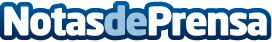 NESI Global Forum se clausura con un informe de recomendaciones para alcanzar la Agenda 2030El Foro, que durante 3 días ha reunido en Málaga a cerca de 800 personas de 40 países, elabora un documento cocreado por los asistentes para dar respuesta a los retos en materia de sostenibilidad a través de la nueva economía y la innovación socialDatos de contacto:NesiNota de prensa publicada en: https://www.notasdeprensa.es/nesi-global-forum-se-clausura-con-un-informe Categorias: Andalucia Ecología Solidaridad y cooperación http://www.notasdeprensa.es